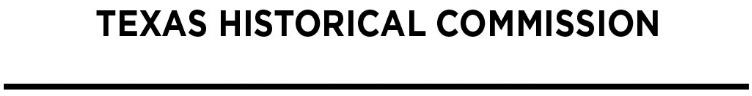 REQUEST FOR A REVIEW OF MARKER TEXTMarker Title:     	County:     Marker Number (if known):     	Marker Year:     Street address of marker site, if applicable:     Otherwise, give a precise verbal description here (e.g. northwest corner of 3rd and Elm, or FM 1411, 2.6 miles east of Post Oak Creek):Reason(s) for marker correction (mark all that apply) The name of an individual or organization is not spelled correctly Text includes a date that is not historically accurate Text includes a statement that is not historically accurate Has been installed at the wrong locationFor the reason(s) selected, include with this application form up to 10 single-sided pages of supplemental documentation printed in a font size no smaller than 11. Supporting material that is well- researched, orderly and fully documented will help the THC determine if the marker contains a factual error. Please include a current photograph of the marker, if available.Requestor (may be individual or organization):     Contact person (if applicable):     Mailing address:     	City, State, Zip:     Phone:     	Email address (required):     Requests shall be submitted to the Commission at 1511 Colorado St., Austin, TX 78701; by mail to P.O. Box 12276, Austin, TX 78711; or by email to markers@thc.texas.gov.Please see https://www.thc.texas.gov/marker-review for full details of the review process.Revised Jan 2023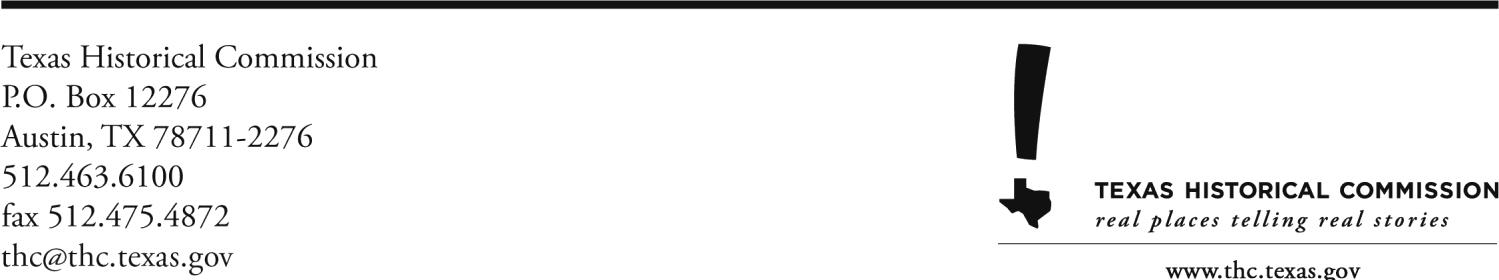 